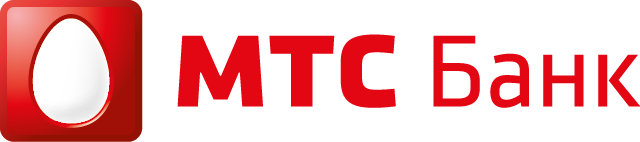 УВЕДОМЛЕНИЕО ПРОВЕДЕНИИ ЗАКУПОЧНОЙ ПРОЦЕДУРЫ Уважаемые господа!Настоящим уведомлением ПАО «МТС-Банк» (далее по тексту Банк) объявляет о проведении открытого запроса цен на установку системы видеонаблюдения на базе отдыха «Семь Озёр» (Ленинградская область, Выборгский район, п. Клеверное)В данной закупочной процедуре могут принимать участие любые юридические лица и индивидуальные предприниматели (далее по тексту Поставщики или Участники), которые удовлетворяют требованиям, установленным в закупочной документации.Подробное описание требований и порядка подачи предложений содержится в закупочной документации, которая прилагается к настоящему уведомлению.По результатам отбора Банк вправе предложить участнику, в предложении которого, по мнению Банка, предоставлены наилучшие условия, заключить Договор.Предложения Участников будут приниматься в электронной форме с использованием электронной торговой площадки «Сбербанк-АСТ» - по адресу http://utp.sberbank-ast.ru/VIP (ЭЦП не требуется). Участие в процедуре для Участников бесплатное. Завершение подачи заявок на ЭТП: 10:00 (время московское) «04» марта 2021 года.Электронные торги с 11:00 до 12:00 (по московскому времени) «04» марта 2021 года.(порядок подачи Участниками предложений указан в п.4 Закупочной документации)Организатор закупочной процедуры: Отдел контроля закупок ПАО «МТС-Банк»Адрес: г. Москва, пр-т Андропова, д.18, к.1Ответственный: Барбаянов Андрейe-mail: zakupki@mtsbank.ruТелефон/факс: +7(495) 921-28-00 (доб.13-502)Моб. +7 917 521 98 55Настоящая процедура закупки не является конкурсом, Уведомление о проведении закупки не является публичной офертой Заказчика. Заказчик не несет никаких обязательств перед поставщиками, принявшими участие в данной процедуре.      Приложения:             Закупочная документация по открытому запросу цен на установку системы видеонаблюдения на базе отдыха «Семь Озёр» (Ленинградская область, Выборгский район, п. Клеверное)С уважением, Директор департаментакомплаенса и нефинансовых рисков		   _____________________ Д.В. Черников